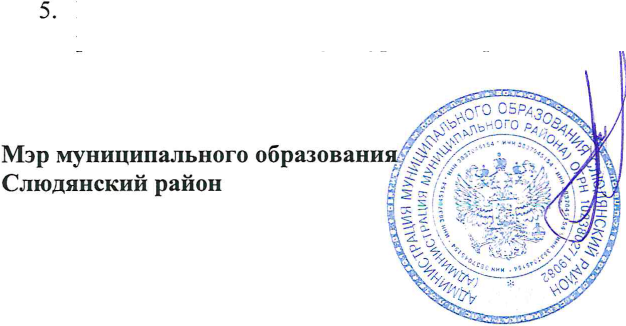 АДМИНИСТРАЦИЯ МУНИЦИПАЛЬНОГО ОБРАЗОВАНИЯ
СЛЮДЯНСКИЙ РАЙОНПОСТАНОВЛЕНИЕг. СлюдянкаОт 27.12.2018 года№ 848Об утверждении муниципальной программы «Развитие образования в муниципальном образовании Слюдянский район» на 2019-2024 годыВ целях предоставления качественных образовательных услуг в муниципальном образовании Слюдянский район, руководствуясь статьей 179 Бюджетного кодекса РФ, статьей 15 Федерального закона № 131 - ФЗ от 06 октября 2003 года «Об общих принципах организации местного самоуправления в Российской Федерации», Федеральным законом от 29 декабря 2012 года № 273 - ФЗ «Об образовании в Российской Федерации», ст. 24, 47 Устава муниципального образования Слюдянский район (новая редакция), зарегистрированного постановлением Губернатора Иркутской области от 30 июня 2005 года №303-п.ПОСТАНОВЛЯЮ:Утвердить муниципальную программу «Развитие образования в муниципальном образовании Слюдянский район» на 2019-2024 годы (Прилагается).Признать утратившими силу постановление администрации муниципальногообразования Слюдянский район от 01.11.2013г.	№1710 «Об утверждениимуниципальной программы «Развитие образования в муниципальном образовании Слюдянский район» на 2014-2020 годы».Данное постановление вступает в силу с 01 января 2019 года.Разместить настоящее постановление на официальном сайте администрации муниципального образования Слюдянский район по адресу http://www.sludyanka.ru в разделе «Муниципальные программы».Контроль за исполнением данного постановления возложить на заместителя мэра района по социально-культурным вопросам М.В. Юфа.Приложение к Постановлению администрации МО Слюдянский район от 27.12.2018года №848Паспорт муниципальной программы«РАЗВИТИЕ ОБРАЗОВАНИЯ В МУНИЦИПАЛЬНОМ
ОБРАЗОВАНИИ СЛЮДЯНСКИЙ РАЙОН» НА 2019 - 2024 годыРАЗДЕЛ 1. Характеристика текущего состояния сферы реализации
муниципальной программыМуниципальная система образования Слюдянского района представлена 34 образовательными учреждениями:8 средних;2 основных;1 начальная школа;5 начальных школ-садов;12 дошкольных учреждений;6 учреждений дополнительного образования.Все учреждения являются бюджетными, имеют лицензии на право ведения образовательной деятельности, все 100% образовательных учреждений прошли процедуру аккредитации.Количество обучающихся по состоянию на 1 сентября 2018 составляет 5068 человек (по сравнению с прошлым года численность возросла на 89 человек). Средняя наполняемость классов - 21,3 чел. при нормативе 25 обучающихся. Среднее число обучающихся на 1 учителя 18, при целевом показателе 15 обучающихся на 1 учителя.Для решения проблемы доступности образовательных услуг для детей с ограниченными возможностями здоровья реализуется проект по развитию системы обучения на дому с использованием дистанционных технологий.Полностью исполнен Указ Президента РФ № 599 от 7 мая 2012 года «О мерах по реализации социальной политики в области образования и науки» в муниципальном образовании Слюдянский район по обеспечению всех детей в возрасте с 3-х лет услугами дошкольного образования.Россия - одна из немногих стран, где обеспечивается бюджетное финансирование организаций дополнительного образования детей в сфере образования, культуры, спорта. Услугами дополнительного образования в настоящее время пользуются 51,5 процента детей в возрасте от 5 до 18 лет. В муниципальных учреждениях дополнительного образования реализуются следующие направленности:художественно-эстетическая - 1489 человек (58%),физкультурно - спортивная -786 человек (30%),социально - педагогическая - 188 человек (7,3%),туристко-краеведческая - 15 человек (0,5 %),техническая - 60 человек (2,3%),естественно - научная - 94 человека (3,7%)Возможность получения дополнительного образования детьми обеспечивается организациями, подведомственными органам управления в сфере образования, культуры, спорта и др. В утвержденных федеральных государственных образовательных стандартах общего образования дополнительное образование присутствует как обязательный компонент обучения.Однако в последнее десятилетие уменьшилось число учреждений дополнительного образования, детских музыкальных, художественных, хореографических школ и школ искусств, детских оздоровительных лагерей. Число спортивных школ и секций растет, но часто они ориентированы на перспективы перехода в "большой коммерческий спорт"Одним из направлений работы является организация труда и занятости детей и подростков. 167 подростка в возрасте с 14 до 18 лет в летнее время были трудоустроены, совместно с ЦЗН их труд оплачен из местного бюджета. На данное мероприятие было направлено 448 725,42 рубля.За 2017-2018 учебный год в рамках мероприятий, направленных на развитие системы образования муниципального образования Слюдянский район учреждениями образования за счет средств областного бюджета было получено оборудования, пособий и учебников на общую сумму 7 863 734,33 рубля из них:компьютерной техники на общую сумму 1 088 579,87 рублей;пополнение фонда школьных библиотек учебной литературой на сумму 3 907 756,76 рубля.Создание условий для функционирования и развития системы образования, организация безопасного образовательного процесса, соответствующего нормам и требованиям САНПиНа и противопожарным правилам, являются важнейшими составляющими в деятельности системы образования. В 2018 году на подготовку образовательных учреждений к началу учебного года и проведению ремонтных работ было выделено 40 127,4 тысяч рублей, в том числе 21 863,3 тысяч рублей за счет средств областного бюджета, из них 8 999,7 тысяч рублей за счет средств проекта «Народные инициативы».По направлению затрат:29 576,3 тыс. рублей направлено на проведение ремонта и реконструкции зданий;4 018,7 тыс. рублей на обеспечение пожарной безопасности;941,6 тыс. рублей на антитеррористические мероприятия;4 266,1 тыс. рублей на обеспечение санитарно-эпидемиологического состояния;1 324,7 тыс. руб. на иные мероприятия по подготовке учреждений.РАЗДЕЛ 2. Цель и задачи муниципальной программы, целевые показатели, муниципальной программы, сроки реализацииЦелью муниципальной программы «Развитие образования в муниципальном образовании Слюдянский район» на 2019-2024 годы является повышение доступности качественного образования, обеспечение его соответствия потребностям социально- экономического развития.Для достижения поставленной цели в рамках реализации Программы должны быть решены следующие задачи:1 .Повышение качества оказания образовательных услуг в общеобразовательных учреждениях в Слюдянском муниципальном районе;Повышение качества дошкольного образование в Слюдянском муниципальном районе;Повышение качества дополнительного образование в сфере художественной творческой направленности в Слюдянском муниципальном районе;Повышение качества дополнительного образование в сфере физической культуры и спорта в Слюдянском муниципальном районе;Повышение качества дополнительного образование в сфере искусства в Слюдянском муниципальном районе.Значения целевых показателей приведены в Приложении №6 к муниципальной программе.Срок реализации программы - 2019 - 2024 годы.РАЗДЕЛ 3. Обоснование выделения подпрограммПрограмма «Развитие образования в муниципальном образовании Слюдянский район» на 2019-2024 годы объединяет ряд образовательных областей: дошкольное образование, основное и среднее образование, дополнительное образование в сферах искусства, художественного творчества и физической культуры, поэтому целесообразно каждое направление отразить в отдельных подпрограммах.РАЗДЕЛ 4. Анализ рисков реализации муниципальной программы и
описание мер управления рисками реализации муниципальной
программыВ настоящее время имеется ряд проблем, влияющих на развитие образования в Слюдянском районе, требующих оперативного решения, в том числе:исполнение утверждённой «Дорожной карты» по совершенствованию и развитию системы образования Слюдянского района;реализация ФГОС начального общего и основного общего образования;укрепление и сохранение здоровья воспитанников;укрепление материально - технической базы;решение вопросов комплексной безопасности школ;не ликвидирована очередь в дошкольные образовательные учреждения;решение вопросов летней занятости и трудоустройства детей.Эти проблемы вызывают ряд рисков:снижение качества образования;ухудшение условий для оказания образовательных услуг;снижение охвата детей услугами дополнительного образования.Минимизация указанных рисков достигается в ходе регулярного мониторинга и оценки эффективности реализации мероприятий Программы, а также на основе обеспечения эффективной координации деятельности участников и иных субъектов, участвующих в реализации программных мероприятий.РАЗДЕЛ 5. Ресурсное обеспечение муниципальной программыИсточниками финансирования реализации мероприятий муниципальной программы являются средства бюджета муниципального образования Слюдянский район, областного бюджета, федерального бюджета, бюджетов государственных внебюджетных фондов, иных источников.Общий объем финансирования Программы составляет 3 627 600 700,00 рублей, в томгод - 621 412 400,00рублей;год - 605 210 060,00год - 600 244 560,00год - 600 244 560,00год- 600 244 560,00 2024 год - 600 244 560,00Из них за счет средств местного бюджета 720 929 400,00рублей, в том числе по годам:год - 138 612 600,00 рублей;год - 120 435 760,00 рублей;год -год -год -год -Из них за счет средств областного бюджета 2 906 671 300,00 рублей, в том числе по годам:20192020202120222023 подлежит ежегодному уточнению в рамках формирования проекта районного бюджета на очередной финансовый год и плановый период. Реализация Программы потребует выделения дополнительных финансовых ресурсов, корректировки объемов которых будут определяться при формировании проекта районного бюджета на соответствующий финансовый год и плановый период согласно методическим указаниям министерства финансов Иркутской области по распределению бюджетных ассигнований по главным распорядителям средств бюджета муниципального района.Ресурсное обеспечение реализации муниципальной программы за счет средств бюджета муниципального образования Слюдянский район приводится в Приложении №7 муниципальной программы.Прогнозная (справочная) оценка ресурсного обеспечения реализации муниципальной программы за счет всех источников финансирования приводится в Приложении №8 муниципальной программы.РАЗДЕЛ 6. Ожидаемые конечные результаты реализации муниципальной
программы.Реализация мероприятий Программы позволит к 2024 году:Уменьшить долю выпускников муниципальных общеобразовательных организаций, не получивших аттестат о среднем общем образовании до 0%.2.Обеспечить 100% дошкольного образования для детей в возрасте от 3 до 7 лет.Увеличить удельный вес численности населения в возрасте от 5 до 18 лет, охваченного образованием, в общей численности населения в возрасте от 5 до 18 лет до 100%.Увеличить удовлетворенность населения качеством общего образования, профессионального образования до 100%.Таким образом, реализация мероприятий Программы позволит закрепить положительную динамику по созданию благоприятных условий для обеспечения доступности и повышение качества предоставления дошкольного, начального общего, основного общего, среднего общего и дополнительного образования.Заместитель мэра района по социально-культурным вопросамПриложение 1 к муниципальной программе «Развитие образования в муниципальном образовании Слюдянский район» на 2019-2024 годы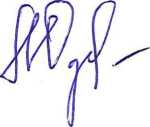 Подпрограмма«Оказание образовательных услуг в общеобразовательных учреждениях в
Слюдянском муниципальном районе» на 2019-2024 годы
Паспорт подпрограммыРаздел 1.Цель и задачи подпрограммы, целевые показатели
подпрограммы, сроки реализации.Президент РФ В.В. Путин в своем указе № 599 от 07.05.2012 г. «О мерах по реализации государственной политики в области образования и науки» наметил пути и определил цели дальнейшего совершенствования государственной политики в области образования.На основании этого и определены приоритеты и цели формирования и реализации современной модели образования. Стратегическая цель государственной политики в области образования - повышение доступности качественного образования, соответствующего требованиям инновационного развития экономики, современным потребностям общества и каждого гражданина.Муниципальная система образования Слюдянского района представлена 16 общеобразовательными учреждениями, из них:8 средних общеобразовательных школ;2 основные общеобразовательные школы;1 начальная общеобразовательная школа;5 начальных школ-детских садов;Все образовательные учреждения являются самостоятельными юридическими лицами, обеспечивается легитимность их деятельности: все МОУ имеют лицензии на право ведения образовательной деятельности и свидетельства государственной аккредитации.Целью подпрограммы «Оказание образовательных услуг в общеобразовательных учреждениях в Слюдянском муниципальном районе» на 2019-2024 годы (далее подпрограмма) является повышение качества оказания образовательных услуг в общеобразовательных учреждениях в Слюдянском муниципальном районе.Подпрограмма направлена на решение следующих задач:Доступность образования.Обеспечение безопасного и комфортного пребывания в образовательных учреждениях.Определены целевые показатели подпрограммы:Охват детей от 6,5 до 18 лет общеобразовательным процессом.Сохранение средней заработной платы педагогических работников образовательных учреждений общего образования до средней заработной платы в регионеСроки реализации подпрограммы: 2019 - 2024 годы.Раздел 2. Основные мероприятия подпрограммы.Количество обучающихся в 2018 - 2019 учебном году составило 5068 человек, численность учеников на 1 учителя - 18 чел.; средняя наполняемость классов - 21,3 чел. при нормативе 25 чел.; доля педагогов в возрасте до 35 лет -18,1 %; доля педагогических работников пенсионного возраста - 35,1%Создание условий для функционирования и развития системы образования, организация безопасного образовательного процесса, соответствующего нормам и требованиям САНПиНа и противопожарным правилам, являются важнейшими составляющими в деятельности системы образования.В 2018 году на подготовку общеобразовательных учреждений к началу учебного года и проведению ремонтных работ было выделено 28 127,8 тысяч рублей, в том числе 8999,7 тыс.руб. за счет средств проекта «Народные инициативы» из областного бюджета.За 2017-2018 учебный год в рамках мероприятий, направленных на развитие системы образования муниципального образования Слюдянский район учреждениями образования за счет средств областного бюджета было получено оборудования, пособий и учебников на общую сумму 6 708 234,33 рубля из них:компьютерной техники на общую сумму 1 088 579,87 рублей;пополнение фонда школьных библиотек учебной литературой на сумму 3 907 756,76 рубля.В рамках подготовки к началу учебного года так же выполнены ремонт и ревизия электроснабжения, теплоснабжения, систем водоснабжения и канализирования стоков образовательных организаций.По государственной программе «Развитие образования в Иркутской области на 2013- 2020 гг» школы №11и №2 были оснащены ростовой школьной мебелью в полном объеме.В ближайшее время ожидается поставка мебели в СОШ №4 г.Слюдянка и СОШ №10,12 г.Байкальска.Все предписания контролирующих органов выполнены в полном объеме. Все учреждения образования своевременно получили акты готовности к началу нового 2018- 2019 учебного года.Одной из приоритетных задач образовательных организаций и органов управления образования является создание условий для повышения качества образования и уровня безопасности участников образовательного процесса.Подвоз обучающихся к месту обучения осуществляется из 12 населенных пунктов Слюдянского района, школьными автобусами в количестве 12 единиц.Всего услугами подвоза школьников к месту обучения охвачено 357 учащихся, что составляет 100 % всех нуждающихся. Для этих целей разработано и утверждено в установленном порядке 15 школьных маршрутов перевозки детей.На условиях софинансирования из областного бюджета в 2017 году и в 2018 году приобретено 2 школьных автобуса марки. Все автобусы оснащены аппаратурой спутниковой навигации ГЛОНАСС и тахографами.Одним из направлений работы является организация труда и занятости детей и подростков. 167 подростка в возрасте с 14 до 18 лет в летнее время были трудоустроены, совместно с ЦЗН их труд оплачен из местного бюджета. На данное мероприятие было направлено 448 725,42 рубля.В 2018 года на базе образовательных учреждений функционировало 18 лагерей дневного пребывания с общим охватом 1000 детей.В летний период дети и подростки были задействованы в детском волонтерском движении, экологических отрядах, школьном лесничестве, Летней школе по предметной направленности. Досуговой деятельностью в рамках реализации малозатратных форм (экспедиции, тренировочные сборы, кружки, клубы и др. оздоровительные мероприятия) охвачено 1833 ребенка.В районе разработан план мероприятий («дорожная карта») по сопровождению детей с ограниченными возможностями здоровья, детей - инвалидов и их семей на 2018-2020 гг.С сентября 2016 года во всех ОУ района дети с ОВЗ обучаются в соответствии ФГОС НОО обучающихся с ограниченными возможностями здоровья и детей с умственной отсталостью.Организован учет детей с ограниченными возможностями здоровья и детей-инвалидов.В районе 297 детей с ОВЗ школьного возраста и 162 ребенка - инвалида.На территории района успешно работает территориальная психолого-медикопедагогическая комиссия.В школах №1 г. Слюдянка и №7 р.п. Култук, создано 19 класс - комплектов для детей с легкой и умеренной умственной отсталостью, в которых обучается 215 детей.На домашнем обучении в прошедшем учебном году находилось 16 детей. В проекте «Развитие дистанционного образования для детей-инвалидов» обучаются И детей - инвалидов.В 2018 году были выполнены работы по установке пандусов в МБОУ СОШ № 2, 4, 49, 50.В 2017 - 18 учебном году успешно функционировала социально - психологическая служба в системе образования района. В состав службы входит 41 специалист из них: 19 педагогов - психологов, 15 социальных педагогов, 5 логопедов, 1 дефектолог и 1 олигофренопедагог.В 2018 учебном году во всех школах обучающиеся имели возможность получать горячее питание. Охват питанием обучающихся общеобразовательных учреждений за последние 4 года вырос с 69% до 97%. Стоимость питания в среднем по району составляет от 25 до 40 рублей завтрак и от 45 до 75 рублей обед.В образовательных организациях организовано обеспечение бесплатным питанием обучающихся из многодетных и малообеспеченных семей. Охват льготным питанием в прошедшем учебном году составил 1100 обучающихся (22,1 % от общего числа обучающихся). С 1 сентября этого года установлена стоимость бесплатного обеда на одного учащегося для возрастной группы 7-10 лет - 57 рублей, для возрастной группы 11-18 лет - 65 рублей.Для продолжения работы в данных направлениях выделено основное мероприятие подпрограммы:Обеспечение предоставления общедоступного и бесплатного начального общего, основного общего, среднего общего образования на территории Слюдянского района, которое подразумевает:Предоставление общедоступного и бесплатного начального общего, основного общего, среднего общего образования на территории Слюдянского района;Противодействие терроризму и экстремизму;Оплату коммунальных услуг;Обеспечение пожарной безопасности в муниципальном образовании Слюдянский район;Ремонт объектов социальной сферы муниципального образования Слюдянский район;Укрепление материально технической базы учреждений социальной сферы в муниципальном образовании Слюдянский район;Обеспечение санитарно-эпидемилогического благополучия учреждений социальной сферы в муниципальном образовании Слюдянский район;Обеспечение продуктами питания воспитанников учреждений образования муниципального образовании Слюдянский район;Софинансирование мероприятий по капитальному ремонту образовательных организаций муниципального образования Слюдянский район;Обеспечение государственных гарантий реализации прав на получение общедоступного и бесплатного дошкольного, начального общего, основного общего, среднего общего образования в муниципальных общеобразовательных организациях, обеспечение дополнительного образования детей в муниципальных общеобразовательных организациях;Осуществление отдельных областных государственных полномочий по предоставлению мер социальной поддержки многодетным и малоимущим семьям;Реализацию мероприятий перечня проектов народных инициатив в общеобразовательных учреждениях муниципального образования Слюдянский район;Софинансирование расходов на приобретение школьных автобусов для обеспечения безопасности школьных перевозок и ежедневного подвоза, обучающихся к месту обучения и обратно.Раздел 3.Ресурсное обеспечение подпрограммы.Общий объем финансирования Подпрограммы 2 021 832 991,61 рублей, из них: по годам:- 345 521 782,58 рублей;- 337 738 043,59 рублей;- 334 643 291,36 рублей;- 334 643 291,36рублей;- 334 643 291,36рублей;- 334 643 291,36рублей.Из них за счет средств местного бюджета 194 069 691,61 рублей, в том числе по годам:- 41 923 482,58 рублей;- 32 905 043,59 рублей;- 29 810 291,36 рублей;- 29 810 291,36 рублей;- 29 810 291,36 рублей;- 29 810 291,36 рублей.Из них за счет средств областного бюджета 1 827 763 300,00 рублей, в том числе по годам:год - 303 598 300,00 рублей;год - 304 833 000,00 рублей;год - 304 833 000,00 рублей;год - 304 833 000,00 рублей;год - 304 833 000,00 рублей;год - 304 833 000,00 рублей.Раздел 4.Ожидаемые конечные результаты реализации подпрограммы.Реализация мероприятий подпрограммы позволит к 2024 году:Обеспечить 100% охват детей от 6,5 до 18 лет услугами муниципальных образовательных учреждений;Сохранить размер средней заработной платы педагогических работников образовательных учреждений общего образования на уровне средней заработной платы в регионе на протяжении всего срока реализации программы.И.О.Председателя МКУ «Комитет по социальной политике и культуре муниципального образования Слюдянский район»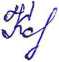 Приложение 2 к муниципальной программе «Развитие образования в муниципальном образовании Слюдянский район» на 2019-2024 годыПодпрограмма
«Дошкольное образование в Слюдянском муниципальном районе» на
2019-2024 годы
Паспорт подпрограммыРаздел 1.Цель и задачи подпрограммы, целевые показатели подпрограммы, сроки
реализации.Подпрограмма «Дошкольное образование в Слюдянском муниципальном районе» (далее - подпрограмма) - комплекс взаимоувязанных по целям, срокам мероприятий, выделенных исходя из масштаба и сложности задач развития системы дошкольного образования, реализуемых в рамках ведомственной целевой программы.В сфере развития дошкольного образования выделяется общая проблема обеспечения доступности качественного образования, соответствующая целям опережающего развития, современным стандартам, общественным запросам и потребностям социально- экономического развития района. Ее решение зависит от преодоления ряда сдерживающих внутренних факторов:дефицит мест в дошкольных образовательных учреждениях, снижение доступности дошкольного образования и комфортности пребывания в них;износ основных фондов, несоответствие современным требованиям по благоустройству, санитарно-гигиеническим правилам, безопасности;недостаточное оснащение образовательных учреждений в соответствии с требованиями федеральных государственных образовательных стандартов;отсутствие конкуренции на рынке образовательных услуг.В этих условиях необходимы меры по изменению сети образовательных учреждений с целью обеспечения государственных гарантий доступности качественного образования всем слоям населения и эффективности бюджетных расходов.К причинам возникновения проблем также относится отсутствие механизмов развития конкурентной среды.Удовлетворение потребностей населения в дошкольном образовании путем увеличения количества мест в образовательных учреждениях является одним из приоритетных направлений развития дошкольного образования.Дошкольное образование - важный этап жизни человека, его становления и развития. Оно является исходной, неотъемлемой и полноценной ступенью образовательной системы, где закладываются основополагающие качества личности, формируется интеллект, способности. Дошкольное образование выступает важнейшим институтом социализации, механизмом дальнейшей горизонтальной и вертикальной мобильности ребенка.Система дошкольного образования Слюдянского муниципального образования включает:-12 дошкольных образовательных учреждений, из них:11 муниципальных;5 школ - садов;1 частный детский сад.Все образовательные учреждения являются самостоятельными юридическими лицами, обеспечивается легитимность их деятельности: все имеют лицензии на право ведения образовательной деятельности.На территории Слюдянского района охвачены услугами дошкольного образования 2707 человек, что составляет 58,3% от общего числа детей дошкольного возраста (4641 чел).Муниципальные дошкольные образовательные учреждения посещает 2180 детей, группы кратковременного пребывания на базе общеобразовательных учреждений, учреждений дополнительного образования и культуры - 180 детей (старше 3-х лет).Всего дошкольным образованием охвачено 412 детей в возрасте до 3-х лет и 2295 детей в возрасте от 3 до 7 лет.Показатели, которые определяют интенсивность труда работников и эффективность работы ДОУ:состоит в муниципальной очереди на получение мест в дошкольном образовательном учреждении (на 15.08.2018) - 736 чел. (15,9%)средняя наполняемость группы - 26,9 чел.количество воспитанников на одного воспитателя в муниципальной дошкольной образовательной организации - 15,2 чел.Задачи, которые предстоит решать в 2019 - 2024 годах:Решение вопросов строительства детского сада в г.Слюдянка на 240 мест.Обеспечение 100% доступности услуг дошкольного образования в соответствии с Указом Президента №599 «О мерах по реализации государственной политики в области образования и науки».Повышение качества образовательных услуг, присмотра и ухода за детьми.Реализация федеральных государственных образовательных стандартов в дошкольном образовании.Повышение безопасности пребывания детей в ДОУ.Создание безбарьерной среды, направленной на повышение доступности качественного образования для детей с ограниченными возможностями здоровья.Целью данной подпрограммы является повышение качества дошкольного образование в Слюдянском муниципальном районе.Подпрограмма направлена на решение следующих задач:ликвидация очередности на зачисление детей в дошкольные образовательные учреждения и обеспечение 100% доступности дошкольного образования;обеспечение высокого качества услуг дошкольного образования.Целевые показатели, характеризующие решение задач подпрограммы
«Дошкольного образования в Слюдянском муниципальном районе»:Охват детей от 1,5 до 6 лет услугами муниципальных дошкольных образовательных учрежденийСохранение средней заработной платы педагогических работников дошкольных образовательных учреждений на уровне средней заработной платы в сфере общего образования в регионе на протяжении всего срока реализации программы.Раздел 2.Основные мероприятия подпрограммы.В рамках реализация подпрограммы предусматривается исполнение основного мероприятия - Обеспечение предоставления общедоступного дошкольного образования на территории Слюдянского района, которое подразумевает:1 Предоставление общедоступного дошкольного образования на территории Слюдянского района;Противодействие терроризму и экстремизму;Оплату коммунальных услуг;Обеспечение пожарной безопасности в муниципальном образовании Слюдянский район;Ремонт объектов социальной сферы муниципального образования Слюдянский район;Укрепление материально технической базы учреждений социальной сферы в муниципальном образовании Слюдянский район;Обеспечение санитарно-эпидемилогического благополучия учреждений социальной сферы в муниципальном образовании Слюдянский район;Обеспечение продуктами питания воспитанников учреждений образования муниципального образовании Слюдянский район;Обеспечение учреждений социальной сферы услугами сети интернет;Софинансирование мероприятий по капитальному ремонту образовательных организаций муниципального образования Слюдянский район;Обеспечение государственных гарантий реализации прав на получение общедоступного и бесплатного дошкольного образования в муниципальных дошкольных образовательных организациях;Реализацию мероприятий перечня проектов народных инициатив в учреждениях дошкольного образования муниципального образования Слюдянский районРаздел 3.Ресурсное обеспечение подпрограммы.Источниками финансирования реализации мероприятий подпрограммы являются средства бюджета муниципального образования Слюдянский район, областного бюджета, федерального бюджета, бюджетов государственных внебюджетных фондов, иных источников.Предполагаемый объем финансирования подпрограммы на соответствующие годы составляет: 1 154 984 608,82 рублей в том числе по годам:год - 196 837 945,23 рублей;год - 192 682 036,11 рублей;год - 191 366 156,87 рублей;год - 191 366 156,87 рублей;год - 191 366 156,87 рублей;год - 191 366 156,87 рублей.Из них за счет средств местного бюджета 76 076 608,82 рублей, в том числе по годам:год - 17 636 445,23 рублей;год - 12 740 736,11 рублей;год - 11 424 856,87 рублей;год - 11 424 856,87 рублей;год - 11 424 856,87 рублей;год - 11 424 856,87 рублей.Из них за счет средств областного бюджета 1 078 908 000,00 рублей, в том числе по годам: 2019 год - 179 201 500,00 рублей;год - 179 941 300,00 рублей;год - 179 941 300,00 рублей;год — 179 941 300,00 рублей;год - 179 941 300,00 рублей;год - 179 941 300,00 рублей.Ресурсное обеспечение реализации подпрограммы за счет средств районного бюджета подлежит ежегодному уточнению в рамках формирования проекта районного бюджета на очередной финансовый год и плановый период. Реализация подпрограммы потребует выделения дополнительных финансовых ресурсов, корректировки объемов которых будут определяться при формировании проекта районного бюджета на соответствующий финансовый год и плановый период согласно методическим указаниям министерства финансов Иркутской области по распределению бюджетных ассигнований по главным распорядителям средств бюджета муниципального района.Раздел 4.Ожидаемые конечные результаты реализации подпрограммы.Реализация мероприятий Программы позволит к 2024 году:1.Обеспечить 100% охват детей от 1,5 до 6 лет услугами муниципальных дошкольных образовательных учреждений2.Сохранить среднюю заработную плату педагогических работников дошкольных образовательных учреждений на уровне средней заработной платы в сфере общего образования в регионе на протяжении всего срока реализации программы.И.О. Председателя МКУ «Комитет по социальной политике и культуре муниципального образования Слюдянский район»Приложение 3 к муниципальной программе «Развитие образования в муниципальном образовании Слюдянский район» на 2019-2024 годыПаспорт подпрограммы
«Дополнительное образование
в сфере художественной творческой направленности
в Слюдянском муниципальном районе» на 2019-2024 годыПаспорт подпрограммыРаздел 1.Цель и задачи подпрограммы, целевые показатели подпрограммы, сроки
реализации.Сеть учреждений дополнительного образования в сфере художественнотворческого направления Слюдянского муниципального района составляют Дома детского творчества района:МБУДО дом детского творчества г.БайкальскМБУ ДО дом детского творчества г. СлюдянкаСодержание образования в ДДТ определяется основными нормативно-правовыми документами, регламентирующими деятельность учреждения дополнительного образования детей на основании Федеральных государственных требований. Основная цель дополнительных предпрофессиональных общеобразовательных программ в сфере художественно-творческого направления и общеразвивающих программ - создание единого образовательно-воспитательного пространства в социуме, обеспечивающего развитие каждого ребенка в соответствии с его склонностями, интересами и возможностями и, направленное на удовлетворение постоянно изменяющихся индивидуальных, социальнокультурных, образовательных потребностей детей и юношества в возрасте от 6,5 до 18 лет, на организацию содержательного досуга детей, на создание условий для творческого развития детей и молодежи, на развитие и сохранение физического и нравственного здоровья обучающихся, на приобщение к культурным ценностям, организацию допрофессиональной подготовки молодежи.Действующие творческие коллективы ДДТ неоднократные победители всероссийских и международных конкурсов.ДДТ г. Слюдянка:Хореографический ансамбль «Акварель».ДДТ г. БайкальскАнсамбль танца (педагог Субанова М.Л.);Вокальный ансамбль «Тутти»;Вокальный ансамбль «Капельки».В настоящее время выделяются следующие проблемы в учреждениях дополнительного образования сферы художественно-творческого направления:- увеличивается разрыв между культурными потребностями общества и возможностями их удовлетворения из-за слабой материально-технической базы учреждений;- низкая заработная плата снижает престиж профессий работников дополнительного образования и не способствует творческой активности и закреплению кадров на местах;Данная подпрограмма основывается на фундаментальном значении дополнительного образования сферы художественной творческой направленности в жизни общества и рассматривает ее как целостную систему ценностей, формирующую нравственноэстетические и духовные потребности людей. Придавая важное значение проведению целенаправленной государственной политики в сфере образования, Подпрограмма ориентируется на преемственность культурных традиций района и необходимость проведения последовательного развития дополнительного образования в сфере художественной творческой направленности, исходя из современных условий развития общества, и определяет основные направления работы учреждений сферы художественной творческой направленности муниципального образования Слюдянский район.Настоящая Программа ориентирована на результат, когда в фокусе должен оказаться - потребитель образовательной услуги в сфере художественной творческой направленности, и призвана обеспечить максимальное соответствие ее современным потребностям населения, повышения роли дополнительного образования в формировании активной личности, возможность равного доступа к культурным и духовным ценностям и информации, обеспечение разнообразия творческой жизни и доступности услуг учреждений сферы художественной творческой направленности.Развитие дополнительного образования в сфере художественно-творческого направления является одной из важнейших составных частей социально-экономической политики муниципального образования Слюдянский район.Целью данной подпрограммы является реализация дополнительных образовательных программ и услуг в сфере художественно-творческого направления в интересах личности, общества и государства.Для достижения поставленной цели в рамках реализации подпрограммы должны быть решены следующие задачи: сохранение и развитие системы дополнительного образования в сфере художественно-творческого направления; обеспечение необходимых научно- методических, организационных, кадровых, информационных и других условий для развития воспитания в системе дополнительного образования в сфере художественнотворческого направления, обновление содержания и структуры обучения и воспитания на основе отечественных традиций и современного опыта, обеспечение многомерности и интегрированности учебного и воспитательного процессов, баланса государственного, общественного и семейного воспитания, современных механизмов воспитания и его приоритетов в образовательных учреждениях дополнительного образования в сфере художественно-творческого направления.К целевым показателям, характеризующим достижение цели и решение задач государственной программы, относятся:Охват детей от 6,5 до 18 лет услугами дополнительного образования в сфере художественной творческой направленности.Сохранение средней заработной платы педагогических работников учреждений дополнительного образования детей на уровне средней заработной платы учителей в регионе на протяжении всего срока реализации программы.Раздел 2.
Основные мероприятия подпрограммы.В рамках реализация подпрограммы предусматривается исполнение основного мероприятия - Обеспечение предоставления дополнительного образования в сфере художественной творческой направленности, которое включает в себя:Предоставление дополнительного образования в сфере художественной творческой направленности на территории Слюдянского районаПротиводействие терроризму и экстремизму;Оплату коммунальных услуг;Обеспечение пожарной безопасности в муниципальном образовании Слюдянский район;Ремонт объектов социальной сферы муниципального образования Слюдянский район;Укрепление материально технической базы учреждений социальной сферы в муниципальном образовании Слюдянский район;Обеспечение санитарно-эпидемилогического благополучия учреждений социальной сферы в муниципальном образовании Слюдянский район;Обеспечение учреждений социальной сферы услугами сети интернет;Реализацию мероприятий перечня проектов народных инициатив в учреждениях дополнительного образования муниципального образования Слюдянский район.Раздел 3.
Ресурсное обеспечение подпрограммы.Источниками финансирования реализации мероприятий подпрограммы являются средства бюджета муниципального образования Слюдянский район, областного бюджета, федерального бюджета, бюджетов государственных внебюджетных фондов, иных источников.Предполагаемый объем финансирования подпрограммы на соответствующие годы за счет средств местного бюджета 130 888 598,32 рублей, в том числе по годам:год - 22 214 770,05 рублей;год - 21 789 668,67 рублей;год - 21 721 039,90 рублей;год - 21 721 039,90 рублей;год - 21 721 039,90 рублей;год - 21 721 039,90 рублей.Ресурсное обеспечение реализации подпрограммы за счет средств районного бюджета подлежит ежегодному уточнению в рамках формирования проекта районного бюджета на очередной финансовый год и плановый период. Реализация подпрограммы потребует выделения дополнительных финансовых ресурсов, корректировки объемов которых будут определяться при формировании проекта районного бюджета на соответствующий финансовый год и плановый период согласно методическим указаниям министерства финансов Иркутской области по распределению бюджетных ассигнований по главным распорядителям средств бюджета муниципального района.Раздел 4.Ожидаемые конечные результаты реализации подпрограммы.Реализация мероприятий Программы позволит к 2024 году:1.Охватить 75% детей от 6,5 до 18 лет услугами дополнительного образования в сфере художественной творческой направленности.2.Сохранить среднюю заработную плату педагогических работников учреждений дополнительного образования детей на уровне средней заработной платы учителей в регионе на протяжении всего срока реализации программы.И.О. Председателя МКУ «Комитет по социальной политике и культуре муниципального образования Слюдянский район»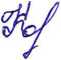 Приложение 4 к муниципальной программе «Развитие образования в муниципальном образовании Слюдянский район» на 2019-2024 годыПодпрограмма
«Дополнительное образование
в сфере физической культуры и спорта
в Слюдянском муниципальном районе» на 2019-2024 годы
Паспорт подпрограммыРаздел 1.Цель и задачи подпрограммы, целевые показатели подпрограммы, сроки
реализации.Сеть учреждений дополнительного образования в сфере физической культуры и спорта Слюдянского муниципального района составляют Детско-юношеские спортивные школы района:МБОУ ДО детско-юношеская спортивная школа г.БайкальскМБОУ ДО детско-юношеская спортивная школа г.СлюдянкаСодержание образования в ДЮСШ определяется основными нормативно-правовыми документами, регламентирующими деятельность учреждения дополнительного образования детей на основании Федеральных государственных требований. Основная цель дополнительных предпрофессиональных общеобразовательных программ в сфере физической культуры и спорта и общеразвивающих программ - создание единого образовательно-воспитательного пространства в социуме, обеспечивающего развитие каждого ребенка в соответствии с его склонностями, интересами и возможностями и, направленное на удовлетворение постоянно изменяющихся индивидуальных, социальнокультурных, образовательных потребностей детей и юношества в возрасте от 4 до 18 лет, на организацию содержательного досуга детей, на создание условий для физического развития детей и молодежи, на развитие и сохранение физического и нравственного здоровья обучающихся, на приобщение к культурным ценностям, организацию допрофессиональной подготовки молодежи.Действующие спортивные коллективы ДЮСШ неоднократные победители всероссийских и международных соревнований по вольной борьбе и боксу.В настоящее время выделяются следующие проблемы в учреждениях дополнительного образования в сфере физической культуры и спорта:увеличивается разрыв между культурными потребностями общества и возможностями их удовлетворения из-за слабой материально-технической базы учреждений;низкая заработная плата снижает престиж профессий работников дополнительного образования и не способствует творческой активности и закреплению кадров на местах;Данная подпрограмма основывается на фундаментальном значении дополнительного образования сферы физической культуры и спорта в жизни общества и рассматривает ее как целостную систему ценностей, формирующую потребности людей в занятиях физической культурой и спортом и в здоровом образе жизни. Придавая важное значение проведению целенаправленной государственной политики в сфере образования, Подпрограмма ориентируется на преемственность спортивных традиций района и необходимость проведения последовательного развития дополнительного образования в сфере физической культуры и спорта, исходя из современных условий развития общества, и определяет основные направления работы учреждений сферы физической культуры и спорта муниципального образования Слюдянский район.Настоящая Программа ориентирована на результат, когда в фокусе должен оказаться - потребитель образовательной услуги в сфере физической культуры и спорта, и призвана обеспечить максимальное соответствие ее современным потребностям населения, повышения роли дополнительного образования в формировании активной личности, возможность равного доступа к культурным и духовным ценностям и информации, обеспечение разнообразия спортивной жизни и доступности услуг учреждений сферы физической культуры и спорта.Развитие дополнительного образования в сфере физической культуры и спорта является одной из важнейших составных частей социально-экономической политики муниципального образования Слюдянский район.Целью данной подпрограммы является реализация дополнительных образовательных программ и услуг в сфере физической культуры и спорта в интересах личности, общества и государства.Для достижения поставленной цели в рамках реализации подпрограммы должны быть решены следующие задачи: сохранение и развитие системы дополнительного образования в сфере физической культуры и спорта; обеспечение необходимых научно-методических, организационных, кадровых, информационных и других условий для развития воспитания в системе дополнительного образования в сфере физической культуры и спорта, обновление содержания и структуры обучения и воспитания на основе отечественных традиций и современного опыта, обеспечение многомерности и интегрированности учебного и воспитательного процессов, баланса государственного, общественного и семейного воспитания, современных механизмов воспитания и его приоритетов в образовательных учреждениях дополнительного образования в сфере физической культуры и спорта.К целевым показателям, характеризующим достижение цели и решение задач государственной программы, относятся:Охват детей от 6,5 до 18 лет услугами дополнительного образования в сфере физической культуры и спорта.Сохранение средней заработной платы педагогических работников учреждений дополнительного образования детей на уровне средней заработной платы учителей в регионе на протяжении всего срока реализации программы.Раздел 2.
Основные мероприятия подпрограммы.В рамках реализации подпрограммы предусматривается исполнение основного мероприятия - Обеспечение предоставления дополнительного образования в сфере физической культуры и спорта, которое включает в себя:Предоставление дополнительного образования в сфере физической культуры и спорта на территории Слюдянского районаПротиводействие терроризму и экстремизму;Оплату коммунальных услуг;Обеспечение пожарной безопасности в муниципальном образовании Слюдянский район;Ремонт объектов социальной сферы муниципального образования Слюдянский район;Укрепление материально технической базы учреждений социальной сферы в муниципальном образовании Слюдянский район;Обеспечение санитарно-эпидемилогического благополучия учреждений социальной сферы в муниципальном образовании Слюдянский район;Софинансирование расходных обязательств муниципальных образований Иркутской области на приобретение спортивного оборудования и инвентаря для оснащениямуниципальных организаций, осуществляющих деятельность в сфере физической культуры и спорта;Обеспечение учреждений социальной сферы услугами сети интернет.Раздел 3.Ресурсное обеспечение подпрограммы.Источниками финансирования реализации мероприятий подпрограммы являются средства бюджета муниципального образования Слюдянский район, областного бюджета, федерального бюджета, бюджетов государственных внебюджетных фондов, иных источников.Предполагаемый объем финансирования подпрограммы за счет средств местного бюджета на соответствующие годы составляет 133 910 614,00 рублей, в том числе по годам:год - 23 338 413,10 рублей;год - 22 227 636,14 рублей;год - 22 086 141,19 рублей;год - 22 086 141,19 рублей;год - 22 086 141,19 рублей;год - 22 086 141,19 рублей.Ресурсное обеспечение реализации подпрограммы за счет средств районного бюджета подлежит ежегодному уточнению в рамках формирования проекта районного бюджета на очередной финансовый год и плановый период. Реализация подпрограммы потребует выделения дополнительных финансовых ресурсов, корректировки объемов которых будут определяться при формировании проекта районного бюджета на соответствующий финансовый год и плановый период согласно методическим указаниям министерства финансов Иркутской области по распределению бюджетных ассигнований по главным распорядителям средств бюджета муниципального района.Раздел 4.Ожидаемые конечные результаты реализации подпрограммы.Реализация мероприятий Программы позволит к 2024 году:1.Охватить 75% детей от 6,5 до 18 лет услугами дополнительного образования в сфере физической культуры и спорта.2.Сохранить среднюю заработную плату педагогических работников учреждений дополнительного образования детей на уровне средней заработной платы учителей в регионе на протяжении всего срока реализации программы.И.О.Председателя МКУ «Комитет по социальной политике и культуре муниципального образования Слюдянский район»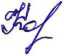 Приложение 5 к муниципальной программе «Развитие образования в муниципальном образовании Слюдянский район» на 2019-2024 годыПодпрограмма«Дополнительное образование в сфере искусства в Слюдянском
муниципальном районе» на 2019-2024 годы
Паспорт подпрограммыРаздел 1.Цель и задачи подпрограммы, целевые показатели подпрограммы, сроки
реализации.Сеть учреждений дополнительного образования в сфере искусства Слюдянского муниципального района составляют Детские школы искусств района:МБУДО детская школа искусств г. БайкальскМБУДО детская школа искусств г. СлюдянкаСодержание образования в ДШИ определяется образовательными программами, разрабатываемыми и реализуемыми детскими школами искусств на основании Федеральных государственных требований. Основная цель дополнительных предпрофессиональных общеобразовательных программ в области искусств и общеразвивающих программ - приобщение детей к искусству, развитие их творческих способностей и приобретение ими начальных профессиональных навыков. Наряду с реализацией образовательных программ, деятельность ДШИ тесно связанна с творческой и культурно-просветительной деятельностью.Действующие творческие коллективы школ неоднократные победители всероссийских и международных конкурсов.ДШИ г. Слюдянкаансамбль народного танца «Глубинка»;оркестр народных инструментов «Байкальский серпантин».ДШИ г. Байкальскансамбль народного танца «Плясица»;ансамбль народной песни «Звонница».В настоящее время выделяются следующие проблемы в учреждениях дополнительного образования сферы искусства:увеличивается разрыв между культурными потребностями общества и возможностями их удовлетворения из-за слабой материально-технической базы учреждений;низкая заработная плата снижает престиж профессий работников культуры и не способствует творческой активности и закреплению кадров на местах;Данная подпрограмма основывается на фундаментальном значении культуры в жизни общества и рассматривает ее, как целостную систему ценностей, формирующую нравственно-эстетические и духовные потребности людей. Придавая важное значение проведению целенаправленной государственной политики в сфере культуры. Подпрограмма ориентируется на преемственность культурных традиций района и необходимость проведения последовательного развития культуры исходя из современных условий развития общества и определяет основные направления работы учреждений культуры муниципального образования Слюдянский район.Настоящая подпрограмма ориентирована на результат, когда в фокусе должен оказаться - потребитель культурной услуги, и призвана обеспечить максимальное соответствие ее современным потребностям населения, повышения роли культуры в формировании активной личности, возможность равного доступа к культурным и духовным ценностям и информации, обеспечение разнообразия культурной жизни и доступности услуг учреждений культуры.Развитие дополнительного образования в сфере искусства является одной из важнейших составных частей социально-экономической политики муниципального образования Слюдянский район.Целью данной подпрограммы является реализация дополнительных образовательных программ и услуг по видам искусств в интересах личности, общества и государства.Для достижения поставленной цели в рамках реализации подпрограммы должны быть решены следующие задачи: сохранение и развитие системы дополнительного образования в сфере искусства; обеспечение необходимых научно-методических, организационных, кадровых, информационных и других условий для развития воспитания в системе дополнительного образования по видам искусств, обновление содержания и структуры обучения и воспитания на основе отечественных традиций и современного опыта, обеспечение многомерности и интегрированности учебного и воспитательного процессов, баланса государственного, общественного и семейного воспитания, современных механизмов воспитания и его приоритетов в образовательных учреждениях дополнительного образования по видам искусств.К целевым показателям, характеризующим достижение цели и решение задач государственной программы, относятся:Охват детей от 6,5 до 18 лет услугами дополнительного образования в сфере искусства.Сохранение средней заработной платы педагогических работников учреждений дополнительного образования детей на уровне средней заработной платы учителей в регионе на протяжении всего срока реализации программыРаздел 2.Основные мероприятия подпрограммы.В рамках реализация подпрограммы предусматривается исполнение основного мероприятия - Обеспечение предоставления дополнительного образования в сфере искусства в Слюдянском муниципальном районе, которое подразумевает:Предоставление дополнительного образования в сфере искусства на территории Слюдянского района;Противодействие терроризму и экстремизму;Оплату коммунальных услуг;Обеспечение пожарной безопасности в муниципальном образовании Слюдянский район;Ремонт объектов социальной сферы муниципального образования Слюдянский район;Укрепление материально технической базы учреждений социальной сферы в муниципальном образовании Слюдянский район;Обеспечение санитарно-эпидемилогического благополучия учреждений социальной сферы в муниципальном образовании Слюдянский район;Реализацию мероприятий перечня проектов народных инициатив в учреждениях дополнительного образования муниципального образования Слюдянский район.Обеспечение учреждений социальной сферы услугами сети интернет.Раздел 3.
Ресурсное обеспечение подпрограммы.Источниками финансирования реализации мероприятий подпрограммы являются средства бюджета муниципального образования Слюдянский район, областного бюджета, федерального бюджета, бюджетов государственных внебюджетных фондов, иных источников.Предполагаемый объем финансирования подпрограммы за счет средств местного бюджета на соответствующие годы составляет 185 983 887,25 рублей, в том числе по годам:год - 33 499 489,04 рублей;год - 30 772 675,49 рублей;год - 30 427 930,68 рублей;год - 30 427 930,68 рублей;год - 30 427 930,68 рублей;год — 30 427 930,68 рублей.Ресурсное обеспечение реализации подпрограммы за счет средств районного бюджета подлежит ежегодному уточнению в рамках формирования проекта районного бюджета на очередной финансовый год и плановый период. Реализация подпрограммы потребует выделения дополнительных финансовых ресурсов, корректировки объемов которых будут определяться при формировании проекта районного бюджета на соответствующий финансовый год и плановый период согласно методическим указаниям министерства финансов Иркутской области по распределению бюджетных ассигнований по главным распорядителям средств бюджета муниципального района.Раздел 4.Ожидаемые конечные результаты реализации подпрограммы.Реализация мероприятий Программы позволит к 2024 году:1.Охватить 75% детей от 6,5 до 18 лет услугами дополнительного образования в сфере искусства.2.Сохранить среднюю заработную плату педагогических работников учреждений дополнительного образования детей на уровне средней заработной платы учителей в регионе на протяжении всего срока реализации программы.И.О.Председателя МКУ «Комитет по социальной политике и культуре муниципального образования Слюдянский район»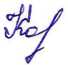 Приложение 6 к муниципальной программе«Развитие образования в муниципальном образованииСлюдянский район» на 2019-2024 годыСведения о составе и значениях показателей муниципальной программы«Развитие образования в муниципальном образовании Слюдянский район» на 2019-2024 годы(наименование муниципальной программы)И.О. Председателя МКУ "Комитет по социальной политике и культуре муниципального образования Слюдянский район"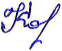 Приложение 7 к муниципальной программе «Развитие образования в муниципальном образовании Слюдянский район» на 2019-2024 годыПрогнозная (справочная) оценка
ресурсного обеспечения реализации муниципальной программы
за счет всех источников финансирования«Развитие образования в муниципальном образовании Слюдянский район» на 2019-2024 годы(наименование муниципальной программы)И.О.Председателя МКУ "Комитет по социальной политике и культуре муниципального образования Слюдянский район"И.О. Начальника МКУ "Межотраслевая централизованная бухгалтерия муниципального образования Слюдянский район"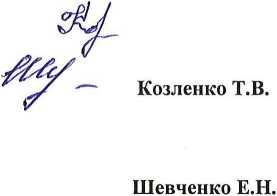 Наименование муниципальной программы«Развитие	образования	вмуниципальном	образованииСлюдянский район» на 2019-2024 годыОтветственный исполнитель муниципальной программыМуниципальное казенное учреждение «Комитет по социальной политике и культуре муниципального образования Слюдянский район»Соисполнители муниципальной программыАдминистрация	муниципальногообразования Слюдянский районУчастники муниципальной программыМуниципальные	бюджетныеобразовательные учрежденияЦель муниципальной программыПовышение доступности качественного образования,	обеспечение	егосоответствия потребностям социально- экономического развитияЗадачи муниципальной программы1 .Повышение качества оказания образовательных услуг в общеобразовательных учреждениях в Слюдянском муниципальном районе;Повышение качества дошкольного образование в Слюдянском муниципальном районе;Повышение качества дополнительного образование в сфере художественной творческой направленности в Слюдянском муниципальном районе;Повышение качества дополнительного образование в сфере физической культуры и спорта в Слюдянском муниципальном районе;Повышение качества дополнительного образование в сфере искусства в Слюдянском муниципальном районе.Сроки реализации муниципальной программы2019-2024 годыЦелевые показатели муниципальной программы1. Доля выпускников муниципальных общеобразовательных организаций,	не	получившихаттестат о	среднем общемобразовании.Доступность	дошкольногообразования для детей в возрасте от 3 до 7 лет.Удельный	вес	численностинаселения в возрасте от 5 до 18 лет, охваченного	образованием,	вобщей численности населения в возрасте от 5 до 18 лет.Удовлетворенность	населениякачеством общего образования, профессионального образования.Подпрограммы программыПодпрограмма «Оказание образовательных услуг в общеобразовательных учреждениях в Слюдянском муниципальном районе" на 2019-2024 годы;Подпрограмма «Дошкольное образование в Слюдянском муниципальном районе» на 2019- 2024 годы;Подпрограмма «Дополнительное образование в сфере художественной творческой направленности в Слюдянском муниципальном районе» на 2019-2024 годы;Подпрограмма «Дополнительное образование в сфере физической культуры и спорта в Слюдянском муниципальном районе» на 2019- 2024 годы;Подпрограмма «Дополнительное образование в сфере искусства в Слюдянском муниципальном районе» на 2019-2024 годы.Ресурсное обеспечение муниципальной программы / источник финансирования.Предполагаемый объем финансирования Программы на соответствующие годы составляет: 3 627 600 700,00 рублей, в том числе по годам:год - 621 412 400,00 рублей;год - 605 210 060,00 рублей ;год - 600 244 560,00 рублей;год - 600 244 560,00 рублей;год - 600 244 560,00 рублей;год - 600 244 560,00 рублей.Из них за счет средств местного бюджета 720 929 400,00 рублей, в том числе по годам:год - 138 612 600,00 рублей;год - 120 435 760,00рублей;год - 115 470 260,00 рублей;год - 115 470 260,00 рублей;год - 115 470 260,00 рублей;год - 115 470 260,00 рублей.Из них за счет средств областного бюджета 2 906 671 300,00 рублей, в том числе по годам:год - 482 799 800,00 рублей;год - 484 774 300,00 рублей;год - 484 774 300,00 рублей;год - 484 774 300,00 рублей;год - 484 774 300,00 рублей;год - 484 774 300,00 рублей.Ожидаемые конечные результаты реализации муниципальной программы1.Уменьшение доли	выпускниковмуниципальных общеобразовательных организаций, не получивших аттестат о среднем общем образовании к 2024 году до 0%.2.Обеспечение к 2024 году 100% дошкольного образования для детей в возрасте от 3 до 7 лет.Увеличение удельный вес численности населения в возрасте от 5 до 18 лет, охваченного образованием, в общей численности населения в возрасте от 5 до 18 лет к 2024 году до 100%.Увеличение	удовлетворенностинаселения	качеством	общегообразования,	профессиональногообразования к 2024 году до 100%.Наименование муниципальной программы«Развитие	образования	в	муниципальномобразовании Слюдянский район» на 2019-2024 годыНаименование подпрограммыОказание образовательных услуг в общеобразовательных учреждениях в Слюдянском муниципальном районе на 2019-2024 годыОтветственный исполнитель подпрограммыМуниципальное казенное учреждение «Комитет по социальной политике и культуре муниципального образования Слюдянский район»Участники подпрограммыАдминистрация муниципального образования Слюдянский районЦель подпрограммыПовышение качества оказания образовательных услуг в общеобразовательных учреждениях в Слюдянском муниципальном районеЗадачи подпрограммыДоступность образованияОбеспечение безопасного и комфортного пребывания в образовательных учрежденияхСроки реализации подпрограммы2019 - 2024 годыЦелевые показатели подпрограммыОхват детей от 6,5 до 18 лет услугами муниципальных образовательных учрежденийСохранение	средней	заработной	платыпедагогических работников образовательных учреждений общего образования на уровне средней заработной платы в регионе.Перечень основных мероприятий подпрограммыОбеспечение предоставления общедоступного и бесплатного начального общего, основного общего, среднего общего образования на территории Слюдянского районаРесурсное обеспечение подпрограммы / источник финансирования.Общий объем финансирования Подпрограммы составляет 2 021 832 991,61 рублей, из них: по годам:- 345 521 782,58 рублей;- 337 738 043,59 рублей;- 334 643 291,36 рублей;- 334 643 291,36 рублей;- 334 643 291,36 рублей;- 334 643 291,36 рублей.Из них за счет средств местного бюджета 194 069 691,61 рублей, в том числе по годам: 2019 - 41 923 482,58рублей;- 32 905 043,59 рублей;- 29 810 291,36 рублей;- 29 810 291,36 рублей;- 29 810 291,36 рублей;- 29 810 291,36 рублей.Из них за счет средств областного бюджета 1 827 763 300,00 рублей, в том числе по годам:год - 303 598 300,00 рублей;год - 304 833 000,00 рублей;год - 304 833 000,00 рублей;год - 304 833 000,00 рублей;год - 304 833 000,00 рублей;год - 304 833 000,00 рублей.Ожидаемые конечные результаты реализации подпрограммы1.100% охват детей от 6,5 до 18 лет услугами муниципальных образовательных учреждений;2.Сохранение	средней	заработной	платыпедагогических	работников	образовательныхучреждений общего образования на уровне средней заработной платы в регионе на протяжении всего срока реализации программы.Наименование муниципальной программы«Развитие образования в муниципальном образовании Слюдянский район» на 2019-2024 годыНаименование подпрограммы«Дошкольное	образование	в	Слюдянскоммуниципальном районе» на 2019-2024 годыОтветственный исполнитель подпрограммыМуниципальное казенное учреждение «Комитет по социальной политике и культуре муниципального образования Слюдянский район»Участники подпрограммыАдминистрация	муниципального	образованияСлюдянский районЦель подпрограммыПовышение качества дошкольного образование в Слюдянском муниципальном районеЗадачи подпрограммыликвидация очередности на зачисление детей в дошкольные образовательные учреждения и обеспечение 100% доступности дошкольного образования;обеспечение высокого качества услуг дошкольного образования.Сроки реализации муниципальной программы2019-2024 годыЦелевые показатели подпрограммыОхват детей от 1,5 до 6 лет услугами муниципальных дошкольных образовательных учрежденийСохранение	средней	заработной	платыпедагогических	работников	дошкольныхобразовательных учреждений на уровне средней заработной платы в сфере общего образования в регионе.Перечень основных мероприятий подпрограммыОбеспечение предоставления общедоступного дошкольного образования на территории Слюдянского районаРесурсное обеспечение подпрограммы / источник финансированияПредполагаемый	объем	финансированияподпрограммы на соответствующие годы составляет 1 154 984 608,82 рублей в том числе по годам:год - 196 837 945,23 рублей;год - 192 682 036,11 рублей;год - 191 366 156,87 рублей;год - 191 366 156,87 рублей;год - 191 366 156,87 рублей;год - 191 366 156,87 рублей.Из них за счет средств местного бюджета 76 076 608,82 рублей, в том числе по годам:год - 17 636 445,23 рублей;год - 12 740 736,11 рублей;год - 11 424 856,87 рублей;год - 11 424 856,87 рублей;год - 11 424 856,87 рублей;год - 11 424 856,87 рублей.Из них за счет средств областного бюджета1 078 908 000,00 рублей, в том числе по годам:год - 179 201 500,00 рублей;год - 179 941 300,00 рублей;год - 179 941 300,00 рублей;год - 179 941 300,00 рублей;год - 179 941 300,00 рублей;год - 179 941 300,00 рублей.Ожидаемые конечные результаты реализации подпрограммы1.100% охват детей от 1,5 до 6 лет услугами муниципальных	дошкольных	образовательныхучреждений2.Сохранение	средней	заработной	платыпедагогических	работников	дошкольныхобразовательных учреждений на уровне средней заработной платы в сфере общего образования в регионе на протяжении всего срока реализации программы.Наименование муниципальной программы«Развитие образования в муниципальном образовании Слюдянский район» на 2019-2024 годыНаименование подпрограммы«Дополнительное образование в сфере художественной творческой направленности в Слюдянском муниципальном районе» на 2019-2024 годыОтветственный исполнитель подпрограммыМуниципальное казенное учреждение «Комитет по социальной политике и культуре муниципального образования Слюдянский район»Участники подпрограммыАдминистрация	муниципального	образованияСлюдянский районЦель подпрограммыПовышение качества дополнительного образование в сфере художественной творческой направленности в Слюдянском муниципальном районеЗадачи подпрограммысохранение и развитие учреждений дополнительного образования в сфере художественно-творческого направления;обновление содержания и структуры обучения и воспитания на основе отечественных традиций и современного опыта;обеспечение многомерности и интегрированности учебного и воспитательного процессов, баланса государственного, общественного и семейного воспитания, современных механизмов воспитания и его приоритетов в образовательных учреждениях дополнительного образования в сфере художественнотворческого направления.Сроки реализации муниципальной программы2019-2024 годыЦелевые показатели подпрограммы1.Охват детей от 6,5 до 18 лет услугами дополнительного образования в сфере художественной творческой направленности.2.Сохранение	средней	заработной	платыпедагогических	работников	учрежденийдополнительного образования детей на уровне средней заработной платы учителей в регионе на протяжении всего срока реализации программы.Перечень основных мероприятий подпрограммыОбеспечение предоставления дополнительного образования в сфере художественной творческой направленностиРесурсное обеспечениеПредполагаемый	объем	финансированияподпрограммы / источник финансированияподпрограммы за счет средств местного бюджета на соответствующие годы составляет 130 888 598,32 рублей, в том числе по годам:год - 22 214 770,05 рублей;год - 21 789 668,67 рублей;год - 21 721 039,90 рублей;год - 21 721 039,90 рублей;год - 21 721 039,90 рублей;год - 21 721 039,90 рублей.Ожидаемые конечные результаты реализации подпрограммыОхват детей от 6,5 до 18 лет услугами дополнительного образования в сфере художественной творческой направленности к 2024 году в объеме 75%.Сохранение	средней	заработной	платыпедагогических	работников	учрежденийдополнительного образования детей на уровне средней заработной платы учителей в регионе на протяжении всего срока реализации программы.Наименование муниципальной программы«Развитие образования в муниципальном образовании Слюдянский район» на 2019-2024 годыНаименование подпрограммы«Дополнительное образование в сфере физической культуры и спорта в Слюдянском муниципальном районе» на 2019-2024 годыОтветственный исполнитель подпрограммыМуниципальное казенное учреждение «Комитет по социальной политике и культуре муниципального образования Слюдянский район»Участники подпрограммыАдминистрация	муниципального	образованияСлюдянский районЦель подпрограммыПовышение качества дополнительного образование в сфере физической культуры и спорта в Слюдянском муниципальном районеЗадачи подпрограммысохранение и развитие учреждений дополнительного образования в сфере физической культуры и спорта;обновление содержания и структуры обучения и воспитания на основе отечественных традиций и современного опыта;обеспечение многомерности и интегрированности учебного и воспитательного процессов, баланса государственного, общественного и семейного воспитания, современных механизмов воспитания и его приоритетов в образовательных учреждениях дополнительного образования в сфере физической культуры и спорта.Сроки реализации муниципальной программы2019-2024 годыЦелевые показатели подпрограммыОхват детей от 6,5 до 18 лет услугами дополнительного образования в сфере физической культуры и спорта.Сохранение	средней	заработной	платыпедагогических	работников	учрежденийдополнительного образования детей на уровне средней заработной платы учителей в регионе на протяжении всего срока реализации программы.Перечень основных мероприятий подпрограммыОбеспечение предоставления дополнительного образования в сфере физической культуры и спорта в Слюдянском муниципальном районеРесурсное обеспечение подпрограммы / источник финансированияПредполагаемый	объем	финансированияподпрограммы за счет средств местного бюджета на соответствующие годы составляет 133 910 614,00 рублей, в том числе по годам:год - 23 338 413,10 рублей;год - 22 227 636,14 рублей;год - 22 086 141,19 рублей;год - 22 086 141,19 рублей;год - 22 086 141,19 рублей;год - 22 086 141,19 рублей.Ожидаемые конечные результаты реализации подпрограммы1.Охват детей от 6,5 до 18 лет услугами дополнительного образования в сфере физической культуры и спорта к 2024 году в объеме 75%.2.Сохранение	средней	заработной	платыпедагогических	работников	учрежденийдополнительного образования детей на уровне средней заработной платы учителей в регионе на протяжении всего срока реализации программы.Наименование муниципальной программы«Развитие образования в муниципальном образовании Слюдянский район» на 2019-2024 годыНаименование подпрограммы«Дополнительное образование в сфере искусства в Слюдянском муниципальном районе» на 2019-2024 годыОтветственный исполнитель подпрограммыМуниципальное бюджетное учреждение «Комитет по социальной политике и культуре муниципального образования Слюдянский район»Участники подпрограммыАдминистрация	муниципального	образованияСлюдянский районЦель подпрограммыПовышение качества дополнительного образование в сфере искусства в Слюдянском муниципальном районеЗадачи подпрограммысохранение и развитие учреждений дополнительного образования в сфере искусства;обновление содержания и структуры обучения и воспитания на основе отечественных традиций и современного опыта;обеспечение многомерности и интегрированности учебного и воспитательного процессов, баланса государственного, общественного и семейного воспитания, современных механизмов воспитания и его приоритетов в образовательных учреждениях дополнительного образования по видам искусств.Сроки реализации муниципальной программы2019-2024 годыЦелевые показатели подпрограммы1.Охват детей от 6,5 до 18 лет услугами дополнительного образования в сфере искусства.2.Сохранение	средней	заработной	платыпедагогических	работников	учрежденийдополнительного образования детей на уровне средней заработной платы учителей в регионе на протяжении всего срока реализации программы.Перечень основных мероприятий подпрограммыОбеспечение предоставления дополнительного образования в сфере искусства в Слюдянском муниципальном районеРесурсное обеспечение подпрограммы / источник финансированияПредполагаемый	объем	финансированияподпрограммы за счет средств местного бюджета на соответствующие годы составляет 185 983 887,25 рублей, в том числе по годам:2019 год - 33 499 489,04 рублей;год - 30 772 675,49 рублей;год - 30 427 930,68 рублей;год - 30 427 930,68 рублей;год - 30 427 930,68 рублей;год - 30 427 930,68 рублей.Ожидаемые конечные результаты реализации подпрограммыОхват детей от 6,5 до 18 лет услугами дополнительного образования в сфере художественной творческой направленности к 2024 году в объеме 75%.Сохранение	средней	заработной	платыпедагогических	работников	учрежденийдополнительного образования детей на уровне средней заработной платы учителей в регионе на протяжении всего срока реализации программы№ п/пНаименование целевого показателяЕд. изм.Значения целевых показателейЗначения целевых показателейЗначения целевых показателейЗначения целевых показателейЗначения целевых показателейЗначения целевых показателейЗначения целевых показателейЗначения целевых показателей№ п/пНаименование целевого показателяЕд. изм.Факт 2017Оценка 20182019202020212022202320241236789101112Целевые показатели муниципальной программы «Развитие образования в муниципальном образовании Слюдянский район» на 2019- 2024 годыЦелевые показатели муниципальной программы «Развитие образования в муниципальном образовании Слюдянский район» на 2019- 2024 годыЦелевые показатели муниципальной программы «Развитие образования в муниципальном образовании Слюдянский район» на 2019- 2024 годыЦелевые показатели муниципальной программы «Развитие образования в муниципальном образовании Слюдянский район» на 2019- 2024 годыЦелевые показатели муниципальной программы «Развитие образования в муниципальном образовании Слюдянский район» на 2019- 2024 годыЦелевые показатели муниципальной программы «Развитие образования в муниципальном образовании Слюдянский район» на 2019- 2024 годыЦелевые показатели муниципальной программы «Развитие образования в муниципальном образовании Слюдянский район» на 2019- 2024 годыЦелевые показатели муниципальной программы «Развитие образования в муниципальном образовании Слюдянский район» на 2019- 2024 годыЦелевые показатели муниципальной программы «Развитие образования в муниципальном образовании Слюдянский район» на 2019- 2024 годы1Доля выпускников государственных (муниципальных) общеобразовательных организаций, не получивших аттестат о среднем общем образовании.%1,60,50000002Доступность дошкольного образования для детей в возрасте от 3 до 7 лет%67,467,568701001001001003Удельный вес численности населения в возрасте от 5 до 18 лет, охваченного образованием, в общей численности населения в возрасте от 5 до 18 лет.%1001001001001001001001004Удовлетворенность населения качеством общего образования, профессионального образования%100100100100100100100100Целевые показатели муниципальной подпрограммы 1 «Оказание образовательных услуг в общеобразовательных учреждениях Слюдянского района»Целевые показатели муниципальной подпрограммы 1 «Оказание образовательных услуг в общеобразовательных учреждениях Слюдянского района»Целевые показатели муниципальной подпрограммы 1 «Оказание образовательных услуг в общеобразовательных учреждениях Слюдянского района»Целевые показатели муниципальной подпрограммы 1 «Оказание образовательных услуг в общеобразовательных учреждениях Слюдянского района»Целевые показатели муниципальной подпрограммы 1 «Оказание образовательных услуг в общеобразовательных учреждениях Слюдянского района»Целевые показатели муниципальной подпрограммы 1 «Оказание образовательных услуг в общеобразовательных учреждениях Слюдянского района»Целевые показатели муниципальной подпрограммы 1 «Оказание образовательных услуг в общеобразовательных учреждениях Слюдянского района»Целевые показатели муниципальной подпрограммы 1 «Оказание образовательных услуг в общеобразовательных учреждениях Слюдянского района»Целевые показатели муниципальной подпрограммы 1 «Оказание образовательных услуг в общеобразовательных учреждениях Слюдянского района»1.1Охват детей от 6,5 до 18 лет услугами муниципальных образовательных учрежденийчел.481450275000500049004900480048001.2Сохранение средней заработной платы педагогических работников образовательных учреждений общего образования на уровне средней заработной платы в регионе%100100100100100100100100Целевые показатели муниципальной подпрограммы 2 «Дошкольное образование Слюдянском муниципальном районе»Целевые показатели муниципальной подпрограммы 2 «Дошкольное образование Слюдянском муниципальном районе»Целевые показатели муниципальной подпрограммы 2 «Дошкольное образование Слюдянском муниципальном районе»Целевые показатели муниципальной подпрограммы 2 «Дошкольное образование Слюдянском муниципальном районе»Целевые показатели муниципальной подпрограммы 2 «Дошкольное образование Слюдянском муниципальном районе»Целевые показатели муниципальной подпрограммы 2 «Дошкольное образование Слюдянском муниципальном районе»Целевые показатели муниципальной подпрограммы 2 «Дошкольное образование Слюдянском муниципальном районе»Целевые показатели муниципальной подпрограммы 2 «Дошкольное образование Слюдянском муниципальном районе»Целевые показатели муниципальной подпрограммы 2 «Дошкольное образование Слюдянском муниципальном районе»2.1Охват детей от 1,5 до 6 лет услугами муниципальных дошкольных образовательных учрежденийчел.216022862300250025502600260026002.2Сохранение средней заработной платы педагогических работников дошкольных образовательных учреждений на уровне средней заработной платы в сфере общего образования в регионе.%100100100100100100100100Целевые показатели муниципальной подпрограммы 3 «Дополнительное образование в сфере художественной творческой направленности в Слюдянском муниципальном районе»Целевые показатели муниципальной подпрограммы 3 «Дополнительное образование в сфере художественной творческой направленности в Слюдянском муниципальном районе»Целевые показатели муниципальной подпрограммы 3 «Дополнительное образование в сфере художественной творческой направленности в Слюдянском муниципальном районе»Целевые показатели муниципальной подпрограммы 3 «Дополнительное образование в сфере художественной творческой направленности в Слюдянском муниципальном районе»Целевые показатели муниципальной подпрограммы 3 «Дополнительное образование в сфере художественной творческой направленности в Слюдянском муниципальном районе»Целевые показатели муниципальной подпрограммы 3 «Дополнительное образование в сфере художественной творческой направленности в Слюдянском муниципальном районе»Целевые показатели муниципальной подпрограммы 3 «Дополнительное образование в сфере художественной творческой направленности в Слюдянском муниципальном районе»Целевые показатели муниципальной подпрограммы 3 «Дополнительное образование в сфере художественной творческой направленности в Слюдянском муниципальном районе»Целевые показатели муниципальной подпрограммы 3 «Дополнительное образование в сфере художественной творческой направленности в Слюдянском муниципальном районе»3.1Охват детей от 6,5 до 18 лет услугами дополнительного образования в сфере художественной творческой направленности.чел.116711531155110011001100110011003.2Сохранение средней заработной платы педагогических работников учреждений дополнительного образования детей на уровне средней заработной платы учителей в регионе.%95100100100100100100100Целевые показатели муниципальной подпрограммы 4 «Дополнительное образование в сфере физической культуры и спорта в Слюдянском муниципальном районе».Целевые показатели муниципальной подпрограммы 4 «Дополнительное образование в сфере физической культуры и спорта в Слюдянском муниципальном районе».Целевые показатели муниципальной подпрограммы 4 «Дополнительное образование в сфере физической культуры и спорта в Слюдянском муниципальном районе».Целевые показатели муниципальной подпрограммы 4 «Дополнительное образование в сфере физической культуры и спорта в Слюдянском муниципальном районе».Целевые показатели муниципальной подпрограммы 4 «Дополнительное образование в сфере физической культуры и спорта в Слюдянском муниципальном районе».Целевые показатели муниципальной подпрограммы 4 «Дополнительное образование в сфере физической культуры и спорта в Слюдянском муниципальном районе».Целевые показатели муниципальной подпрограммы 4 «Дополнительное образование в сфере физической культуры и спорта в Слюдянском муниципальном районе».Целевые показатели муниципальной подпрограммы 4 «Дополнительное образование в сфере физической культуры и спорта в Слюдянском муниципальном районе».Целевые показатели муниципальной подпрограммы 4 «Дополнительное образование в сфере физической культуры и спорта в Слюдянском муниципальном районе».4.1Охват детей от 6,5 до 18 лет услугами дополнительного образования в сфере физической культуры и спорта.чел.7066526526606606606606604.2Сохранение средней заработной платы педагогических работников учреждений дополнительного образования детей на уровне средней заработной платы учителей в регионе.%95100100100100100100100Целевые показатели муниципальной подпрограммы 5 «Дополнительное образование в сфере искусства в Слюдянском муниципальном районе»Целевые показатели муниципальной подпрограммы 5 «Дополнительное образование в сфере искусства в Слюдянском муниципальном районе»Целевые показатели муниципальной подпрограммы 5 «Дополнительное образование в сфере искусства в Слюдянском муниципальном районе»Целевые показатели муниципальной подпрограммы 5 «Дополнительное образование в сфере искусства в Слюдянском муниципальном районе»Целевые показатели муниципальной подпрограммы 5 «Дополнительное образование в сфере искусства в Слюдянском муниципальном районе»Целевые показатели муниципальной подпрограммы 5 «Дополнительное образование в сфере искусства в Слюдянском муниципальном районе»Целевые показатели муниципальной подпрограммы 5 «Дополнительное образование в сфере искусства в Слюдянском муниципальном районе»Целевые показатели муниципальной подпрограммы 5 «Дополнительное образование в сфере искусства в Слюдянском муниципальном районе»Целевые показатели муниципальной подпрограммы 5 «Дополнительное образование в сфере искусства в Слюдянском муниципальном районе»5.1Охват детей от 6,5 до 18 лет услугами дополнительного образования в сфере искусствачел.6606706706706806806806805.2Сохранение средней заработной платы педагогических работников учреждений дополнительного образования детей на уровне средней заработной платы учителей в регионе.%95100100100100100100100Наименование муниципально й программы, подпрограмм ы, основного мероприятияОтветственный исполнитель, соисполнители, участники, исполнители мероприятийИсточники финансированияРасходы (руб.), годыРасходы (руб.), годыРасходы (руб.), годыРасходы (руб.), годыРасходы (руб.), годыРасходы (руб.), годыРасходы (руб.), годыНаименование муниципально й программы, подпрограмм ы, основного мероприятияОтветственный исполнитель, соисполнители, участники, исполнители мероприятийИсточники финансирования201920202021202220232024всего123567891011Программа «Развитие образования в муниципальном образовании Слюдянский район» на 2019- 2024 годывсего, в том числе:всего621 412 400,00605 210 060,00600 244 560,00600 244 560,00600 244 560,00600 244 560,003 627 600 700,00Программа «Развитие образования в муниципальном образовании Слюдянский район» на 2019- 2024 годывсего, в том числе:областной бюджет (ОБ)482 799 800,00484 774 300,00484 774 300,00484 774 300,00484 774 300,00484 774 300,002 906 671 300,00Программа «Развитие образования в муниципальном образовании Слюдянский район» на 2019- 2024 годывсего, в том числе:средства, планируемые к привлечению из федерального бюджета (ФБ)0,000,000,000,000,000,000,00Программа «Развитие образования в муниципальном образовании Слюдянский район» на 2019- 2024 годывсего, в том числе:местный бюджет (МБ)138 612 600,00120 435 760,00115 470 260,00115 470 260,00115 470 260,00115 470 260,00720 929 400,00Программа «Развитие образования в муниципальном образовании Слюдянский район» на 2019- 2024 годывсего, в том числе:иные источники(ИИ)0,000,000,000,000,000,000,00Подпрограмма 1 «Оказание образовательных услуг в общеобразовательн ых учреждениях Слюдянского района»всего, в том числе: Муниципальное казенное учреждение "Комитет по социальной политике и культуре муниципальногвсего345 521 782,58337 738 043,59334 643 291,36334 643 291,36334 643 291,36334 643 291,362 021 832 991,61Подпрограмма 1 «Оказание образовательных услуг в общеобразовательн ых учреждениях Слюдянского района»всего, в том числе: Муниципальное казенное учреждение "Комитет по социальной политике и культуре муниципальногобластной бюджет (ОБ)303 598 300,00304 833 000,00304 833 000,00304 833 000,00304 833 000,00304 833 000,001 827 763 300,00Подпрограмма 1 «Оказание образовательных услуг в общеобразовательн ых учреждениях Слюдянского района»всего, в том числе: Муниципальное казенное учреждение "Комитет по социальной политике и культуре муниципальногсредства, планируемые к привлечению из федерального бюджета (ФБ)0,000,000,000,000,000,000,00Подпрограмма 1 «Оказание образовательных услуг в общеобразовательн ых учреждениях Слюдянского района»всего, в том числе: Муниципальное казенное учреждение "Комитет по социальной политике и культуре муниципальногместный бюджет (МБ)41 923 482,5832 905 043,5929 810 291,3629 810 291,3629 810 291,3629 810 291,36194 069 691,61о образования Слюдянский район"иные источники(ИИ)0,000,000,000,000,000,000,00Основное мероприятие1.1 Обеспечение предоставления общедоступного и бесплатного начального общего, основного общего, среднего общего образования на территории Слюдянского района.ответственный исполнитель мероприятия Муниципальное казенное учреждение "Комитет по социальной политике и культуре муниципальное о образования Слюдянский район"всеео345 521 782,58337 738 043,59334 643 291,36334 643 291,36334 643 291,36334 643 291,362 021 832 991,61Основное мероприятие1.1 Обеспечение предоставления общедоступного и бесплатного начального общего, основного общего, среднего общего образования на территории Слюдянского района.ответственный исполнитель мероприятия Муниципальное казенное учреждение "Комитет по социальной политике и культуре муниципальное о образования Слюдянский район"областной бюджет (ОБ)303 598 300,00304 833 000,00304 833 000,00304 833 000,00304 833 000,00304 833 000,001 827 763 300,00Основное мероприятие1.1 Обеспечение предоставления общедоступного и бесплатного начального общего, основного общего, среднего общего образования на территории Слюдянского района.ответственный исполнитель мероприятия Муниципальное казенное учреждение "Комитет по социальной политике и культуре муниципальное о образования Слюдянский район"средства, планируемые к привлечению из федеральноео бюджета (ФБ)0,000,000,000,000,000,000,00Основное мероприятие1.1 Обеспечение предоставления общедоступного и бесплатного начального общего, основного общего, среднего общего образования на территории Слюдянского района.ответственный исполнитель мероприятия Муниципальное казенное учреждение "Комитет по социальной политике и культуре муниципальное о образования Слюдянский район"местный бюджет (МБ)41 923 482,5832 905 043,5929 810 291,3629 810 291,3629 810 291,3629 810 291,36194 069 691,61Основное мероприятие1.1 Обеспечение предоставления общедоступного и бесплатного начального общего, основного общего, среднего общего образования на территории Слюдянского района.ответственный исполнитель мероприятия Муниципальное казенное учреждение "Комитет по социальной политике и культуре муниципальное о образования Слюдянский район"иные источники(ИИ)0,000,000,000,000,000,000,00Подпрограмма 2«Дошкольное образование Слюдянском муниципальном районе»всего, в том числе:всеео196 837 945,23192 682 036,11191 366 156,87191 366 156,87191 366 156,87191 366 156,871 154 984 608,82Подпрограмма 2«Дошкольное образование Слюдянском муниципальном районе»всего, в том числе:областной бюджет (ОБ)179 201 500,00179 941 300,00179 941 300,00179 941 300,00179 941 300,00179 941 300,001 078 908 000,00Подпрограмма 2«Дошкольное образование Слюдянском муниципальном районе»всего, в том числе:средства, планируемые к привлечению из федеральноео бюджета (ФБ)0,000,000,000,000,000,000,00Подпрограмма 2«Дошкольное образование Слюдянском муниципальном районе»всего, в том числе:местный бюджет (МБ)17 636 445,2512 740 736,1111 424 856,8711 424 856,8711 424 856,8711 424 856,8776 076 608,82Подпрограмма 2«Дошкольное образование Слюдянском муниципальном районе»всего, в том числе:иные источники(ИИ)0,000,000,000,000,000,000,00Основное мероприятие2.1 Обеспечение предоставления общедоступного дошкольного образования на территории Слюдянского района.ответственный исполнитель Муниципальное казенное учреждение "Комитет по социальной политике и культуре муниципальное о образования Слюдянский район"всего196 837 945,23192 682 036,11191 366 156,87191 366 156,87191 366 156,87191 366 156,871 154 984 608,22Основное мероприятие2.1 Обеспечение предоставления общедоступного дошкольного образования на территории Слюдянского района.ответственный исполнитель Муниципальное казенное учреждение "Комитет по социальной политике и культуре муниципальное о образования Слюдянский район"областной бюджет (ОБ)179 201 500,00179 941 300,00179 941 300,00179 941 300,00179 941 300,00179 941 300,001 078 908 000,00Основное мероприятие2.1 Обеспечение предоставления общедоступного дошкольного образования на территории Слюдянского района.ответственный исполнитель Муниципальное казенное учреждение "Комитет по социальной политике и культуре муниципальное о образования Слюдянский район"средства, планируемые к привлечению из федеральноео бюджета (ФБ)0,000,000,000,000,000,000,00Основное мероприятие2.1 Обеспечение предоставления общедоступного дошкольного образования на территории Слюдянского района.ответственный исполнитель Муниципальное казенное учреждение "Комитет по социальной политике и культуре муниципальное о образования Слюдянский район"местный бюджет (МБ)17 636 445,2512 740 736,1111 424 856,8711 424 856,8711 424 856,8711 424 856,8776 076 608,82Основное мероприятие2.1 Обеспечение предоставления общедоступного дошкольного образования на территории Слюдянского района.ответственный исполнитель Муниципальное казенное учреждение "Комитет по социальной политике и культуре муниципальное о образования Слюдянский район"иные источники(ИИ)0,000,000,000,000,000,000,00Подпрограмма 3всего, в томвсего22 214 770,0521 789 668,6721 721 039,921 721 039,921 721 039,921 721 039,9130 888 598,32«Дополнительное образование в сфере художественной творческой направленности в Слюдянском муниципальном районе»числе:областной бюджет (ОБ)0,000,000,000,000,000,000,00«Дополнительное образование в сфере художественной творческой направленности в Слюдянском муниципальном районе»числе:средства, планируемые к привлечению из федерального бюджета (ФБ)0,000,000,000,000,000,000,00«Дополнительное образование в сфере художественной творческой направленности в Слюдянском муниципальном районе»числе:местный бюджет (МБ)22 214 770,0521 789 668,6721 721 039,921 721 039,921 721 039,921 721 039,9130 888 598,32«Дополнительное образование в сфере художественной творческой направленности в Слюдянском муниципальном районе»числе:иные источники(ИИ)0,000,000,000,000,000,000,00Основное мероприятие3.1 Обеспечение предоставления дополнительного образования в сфере художественной творческой направленностиответственный исполнитель мероприятия Муниципальное казенное учреждение "Комитет по социальной политике и культуре муниципальног о образования Слюдянский район"всего22 214 770,0521 789 668,6721 721 039,921 721 039,921 721 039,921 721 039,9130 888 598,32Основное мероприятие3.1 Обеспечение предоставления дополнительного образования в сфере художественной творческой направленностиответственный исполнитель мероприятия Муниципальное казенное учреждение "Комитет по социальной политике и культуре муниципальног о образования Слюдянский район"областной бюджет (ОБ)0,000,000,000,000,000,00Основное мероприятие3.1 Обеспечение предоставления дополнительного образования в сфере художественной творческой направленностиответственный исполнитель мероприятия Муниципальное казенное учреждение "Комитет по социальной политике и культуре муниципальног о образования Слюдянский район"средства, планируемые к привлечению из федерального бюджета (ФБ)0,000,000,000,000,000,000,00Основное мероприятие3.1 Обеспечение предоставления дополнительного образования в сфере художественной творческой направленностиответственный исполнитель мероприятия Муниципальное казенное учреждение "Комитет по социальной политике и культуре муниципальног о образования Слюдянский район"местный бюджет (МБ)22 214 770,0521 789 668,6721 721 039,921 721 039,921 721 039,921 721 039,9130 888 598,32Основное мероприятие3.1 Обеспечение предоставления дополнительного образования в сфере художественной творческой направленностиответственный исполнитель мероприятия Муниципальное казенное учреждение "Комитет по социальной политике и культуре муниципальног о образования Слюдянский район"иные источники(ИИ)0,000,000,000,000,000,000,00Подпрограмма 4 «Дополнительное образование в сфере физической культуры и спорта в Слюдянском муниципальном районе»всего, в том числе:всего23 338 413,1022 227 636,1422 086 141,1922 086 141,1922 086 141,1922 086 141,19133 910 614,00Подпрограмма 4 «Дополнительное образование в сфере физической культуры и спорта в Слюдянском муниципальном районе»всего, в том числе:областной бюджет (ОБ)0,000,000,000,000,000,000,00Подпрограмма 4 «Дополнительное образование в сфере физической культуры и спорта в Слюдянском муниципальном районе»всего, в том числе:средства, планируемые к привлечению из федерального бюджета (ФБ)0,000,000,000,000,000,000,00Подпрограмма 4 «Дополнительное образование в сфере физической культуры и спорта в Слюдянском муниципальном районе»всего, в том числе:местный бюджет (МБ)23 338 413,1022 227 636,1422 086 141,1922 086 141,1922 086 141,1922 086 141,19133 910 614,00Подпрограмма 4 «Дополнительное образование в сфере физической культуры и спорта в Слюдянском муниципальном районе»всего, в том числе:иные источники(ИИ)0,000,000,000,000,000,000,00Основное мероприятие4.1 Обеспечение предоставления дополнительного образования в сфере физической культуры и спортаответственный исполнитель мероприятия Муниципальное казенное учреждение "Комитет по социальнойвсего23 338 413,1022 227 636,1422 086 141,1922 086 141,1922 086 141,1922 086 141,19133 910 614,00Основное мероприятие4.1 Обеспечение предоставления дополнительного образования в сфере физической культуры и спортаответственный исполнитель мероприятия Муниципальное казенное учреждение "Комитет по социальнойобластной бюджет (ОБ)0,000,000,000,000,000,00Основное мероприятие4.1 Обеспечение предоставления дополнительного образования в сфере физической культуры и спортаответственный исполнитель мероприятия Муниципальное казенное учреждение "Комитет по социальнойсредства, планируемые к привлечению из федерального0,000,000,000,000,000,000,00в Слюдянском муниципальном районе».политике и культуре муниципальног о образования Слюдянский район"бюджета (ФБ)в Слюдянском муниципальном районе».политике и культуре муниципальног о образования Слюдянский район"местный бюджет (МБ)23 338 413,1022 227 636,1422 086 141,1922 086 141,1922 086 141,1922 086 141,19133 910 614,00в Слюдянском муниципальном районе».политике и культуре муниципальног о образования Слюдянский район"иные источники(ИИ)0,000,000,000,000,000,000,00Подпрограмма 5 «Дополнительное образование в сфере искусства в Слюдянском муниципальном районе»всего, в том числе:всего33 499 489,0430 772 675,4930 427 930,6830 427 930,6830 427 930,6830 427 930,68185 983 887,25Подпрограмма 5 «Дополнительное образование в сфере искусства в Слюдянском муниципальном районе»всего, в том числе:областной бюджет (ОБ)0,000,000,000,000,000,000,00Подпрограмма 5 «Дополнительное образование в сфере искусства в Слюдянском муниципальном районе»всего, в том числе:средства, планируемые к привлечению из федерального бюджета (ФБ)0,000,000,000,000,000,000,00Подпрограмма 5 «Дополнительное образование в сфере искусства в Слюдянском муниципальном районе»всего, в том числе:местный бюджет (МБ)33 499 489,0430 772 675,4930 427 930,6830 427 930,6830 427 930,6830 427 930,68185 983 887,25Подпрограмма 5 «Дополнительное образование в сфере искусства в Слюдянском муниципальном районе»всего, в том числе:иные источники(ИИ)0,000,000,000,000,000,000,00Основное мероприятие5.1 Обеспечение предоставления дополнительного образования в сфере искусства в Слюдянском муниципальном районе»ответственный исполнитель мероприятия Муниципальное казенное учреждение "Комитет по социальной политике и культуре муниципальног о образования Слюдянский район"всего33 499 489,0430 772 675,4930 427 930,6830 427 930,6830 427 930,6830 427 930,68185 983 887,25Основное мероприятие5.1 Обеспечение предоставления дополнительного образования в сфере искусства в Слюдянском муниципальном районе»ответственный исполнитель мероприятия Муниципальное казенное учреждение "Комитет по социальной политике и культуре муниципальног о образования Слюдянский район"областной бюджет (ОБ)0,000,000,000,000,000,00Основное мероприятие5.1 Обеспечение предоставления дополнительного образования в сфере искусства в Слюдянском муниципальном районе»ответственный исполнитель мероприятия Муниципальное казенное учреждение "Комитет по социальной политике и культуре муниципальног о образования Слюдянский район"средства, планируемые к привлечению из федерального бюджета (ФБ)0,000,000,000,000,000,000,00Основное мероприятие5.1 Обеспечение предоставления дополнительного образования в сфере искусства в Слюдянском муниципальном районе»ответственный исполнитель мероприятия Муниципальное казенное учреждение "Комитет по социальной политике и культуре муниципальног о образования Слюдянский район"местный бюджет (МБ)33 499 489,0430 772 675,4930 427 930,6830 427 930,6830 427 930,6830 427 930,68185 983 887,25Основное мероприятие5.1 Обеспечение предоставления дополнительного образования в сфере искусства в Слюдянском муниципальном районе»ответственный исполнитель мероприятия Муниципальное казенное учреждение "Комитет по социальной политике и культуре муниципальног о образования Слюдянский район"иные источники(ИИ)0,000,000,000,000,000,000,00